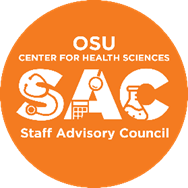 Staff Advisory Council – AgendaThe Staff Advisory Council will meet on August 18, 2020 at 12pZoomJoin Zoom Meetinghttps://osuchs.zoom.us/j/6294948005?pwd=YWtwZm5ybm82R0x6eTk3RlVoRFN5QT09Meeting ID: 629 494 8005Password: 2020One tap mobile+13462487799,,6294948005# US (Houston)+16699009128,,6294948005# US (San Jose)All meetings are open to all staff of OSUCHS.Call to Order: Sherrita SweetRoll Call: Michelle LovelessApproval of Minutes: 7/21/20Approval of the AgendaReports of University Committees: (not present)AdministrationFacilitiesITWellnessHRSecurityOfficer Reports:Secretary - Michelle LovelessTreasurer - Darlene DuBoisVice Chair – Diana SandersChair –Sherrita SweetSAC SWOT Discussion Standing Committees Report: (Breakout Sessions: 10 minutes to discuss and take down notes regarding SWOT, and the rest of the time for committee goal discussion. Breakout sessions will end by 12:45p so that Chairs can present what was discussed. Chairs should also submit report to Secretary).Rules and Procedures CommitteeCommunications CommitteeAwards and Recognition CommitteeOutreach & Fundraising CommitteeNew Business: Announcements:New members interested in joining SAC please let the Secretary Michelle Loveless know!AdjournmentNext Meeting: September 15, 2020 12p via ZOOM 